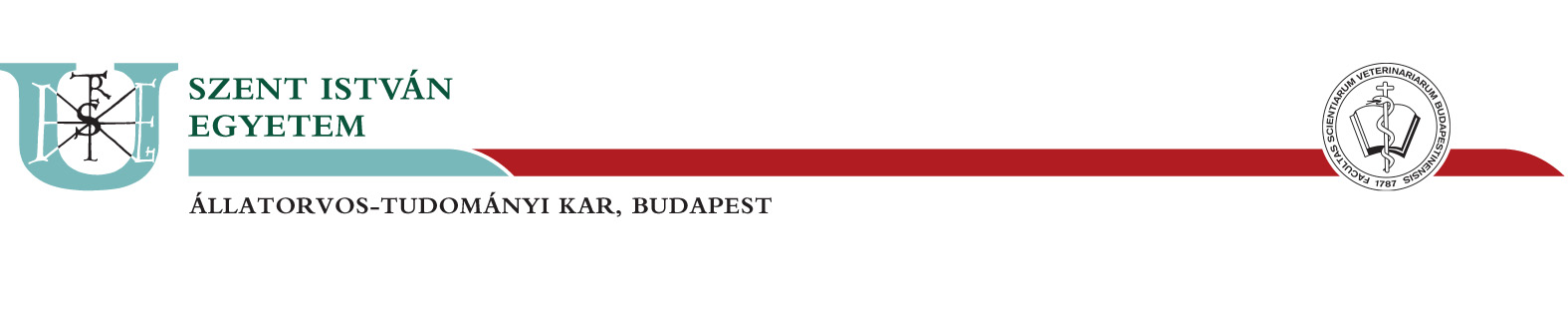 1078 Budapest, István u. 2. Intézményi azonosító: FI69207TANTÁRGYI PROGRAMTantárgy:Húsevők fogászata (B) – fakultatív tantárgySzak:Állatorvos-képzésOktatás féléve:Ajánlott helye a képzésben a 8. félév (a 10. félévben is felvehető)Óraszámelmélet/félév:gyakorlat/félév:10 óra elmélet + 5 óra gyakorlat/önálló témafeldolgozásKredit:2Előtanulmányi követelmények:-Előadások/gyakorlatok helyszínei:Sebészeti előadóteremTanszék neve:Tanszék neve:Tanszék neve:Tanszék neve:Sebészeti és Szemészeti Tanszék és KlinikaTantárgyfelelős oktató (e-mail):Tantárgyfelelős oktató (e-mail):Tantárgyfelelős oktató (e-mail):Tantárgyfelelős oktató (e-mail):Dr. Dunay Miklós Pál (dunay.miklos.pal@aotk.szie.hu)Résztvevő oktató(k):Résztvevő oktató(k):Résztvevő oktató(k):Résztvevő oktató(k):Dr. Dunay Miklós PálA tantárgy képzési célja:A tantárgy képzési célja:A tantárgy képzési célja:A tantárgy képzési célja:A kutyák és macskák fogászati alapellátásához szükséges ismeretanyag elsajátítása Előadások heti bontásbanElőadások heti bontásbanElőadások heti bontásbanElőadások heti bontásbanElőadások heti bontásbanHétHét                                                                                                  Oktató neve                                                                                                  Oktató neve                                                                                                  Oktató neve1.  1.  AnatomiaOrthodontiaAnatomiaOrthodontiaAnatomiaOrthodontia2. 2. ParodontologiaEndodontiaParodontologiaEndodontiaParodontologiaEndodontia3. 3. ExodontiaStomatitisExodontiaStomatitisExodontiaStomatitis4. 4. NeoplasiaRTG-diagnosztikaNeoplasiaRTG-diagnosztikaNeoplasiaRTG-diagnosztika5. 5. Önálló témafeldolgozásKonzultációÖnálló témafeldolgozásKonzultációÖnálló témafeldolgozásKonzultációSzakirodalomSzakirodalomSzakirodalomSzakirodalomSzakirodalomKötelező:Kötelező:Kötelező:Kiadott anyagKiadott anyagAjánlott:Ajánlott:Ajánlott:BSAVA Manual of Canine and Feline Dentistry(Veterinary Dental Techniques for the Small Animal Practitioner)BSAVA Manual of Canine and Feline Dentistry(Veterinary Dental Techniques for the Small Animal Practitioner)A számonkérés feltétele, típusa és módja:A számonkérés feltétele, típusa és módja:A számonkérés feltétele, típusa és módja:A számonkérés feltétele, típusa és módja:A számonkérés feltétele, típusa és módja:Írásbeli vizsga (teszt)Írásbeli vizsga (teszt)Írásbeli vizsga (teszt)Írásbeli vizsga (teszt)Az értékelés rendszere:Az értékelés rendszere:Az értékelés rendszere:Az értékelés rendszere:Az értékelés rendszere:Jeles: 90%; jó: 80%; közepes: 70%; elégséges: 60%Jeles: 90%; jó: 80%; közepes: 70%; elégséges: 60%Jeles: 90%; jó: 80%; közepes: 70%; elégséges: 60%Jeles: 90%; jó: 80%; közepes: 70%; elégséges: 60%Megjegyzés(ek):Megjegyzés(ek):Megjegyzés(ek):Megjegyzés(ek):Megjegyzés(ek):Az előadásokon való részvétel a vizsga alapfeltétele.Az előadásokon való részvétel a vizsga alapfeltétele.Az előadásokon való részvétel a vizsga alapfeltétele.Az előadásokon való részvétel a vizsga alapfeltétele.